Styrelsen informerar: 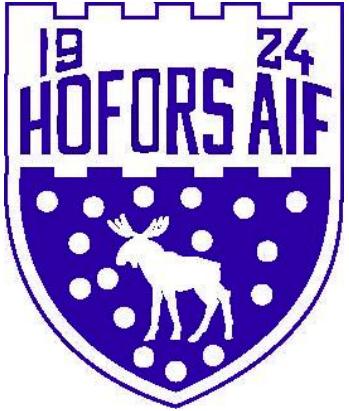 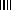 Vi genomförde årets 9:de styrelsemöte i söndags.  Som vanligt var det en hel del punkter på dagordningen. Igår gick mycket tid till att gå igenom läget för våra lag och hur det ser ut med ledare och spelare.  Vi har en punkt på dagordningen som heter Hofors AIF 2020–2024, vi kommer att ha ett strategimöte i slutet på oktober för att diskutera HAIF  2020–2024 både sportsligt och organisatoriskt. Vi kommer också att tala om hur vi strukturerar styrelsens arbete och verksamheten på ett smart sätt. Är du intresserad av att vara med på det mötet så hör av dig till Johanna Grönlund. Ju fler desto enklare och roligare. Vi har påbörjat arbete med en ledarrekryteringsplan, och när vi är klara med ett utkast kommer ni att få möjlighet att komma med åsikter och förslag på innehållet och utformningen.Vi arbetar också med att ta fram ett års-hjul med vilka aktiviteter vi ska ha, när vi ska ha dem och vem vilka som ansvarar. Mer information om detta kommer under hösten/vintern.LEDARAVSLUTNING 2019Inbjudan till ledaravslutningen har skickats till alla ledare via mail och på Messenger. Den 15/10 kör vi…uppsnack på kansliet kl. 18.00, middag på Bergsmannen kl. 19.00, under kvällen kollar vi på Sveriges EM-kvalmatch mot Spanien. Vi bjuder alla ledare, tränare och funktionärer med respektive på mat. Dryck betalar man själv.Medlemskväll ”öppet hus” 29/11!Vi har tidigare talat om att genomföra en gemensam barn- och ungdomsavslutning, vi har tagit det ett tankevarv till och då blev det ett annat upplägg o datum:Den 29/11 planerar vi en medlemskväll med öppet hus och förhoppningsvis en sneak peak i vår nya kanslilokal på Göklundsvägen. Vinnarna av HAIF stipendiet presenteras under kvällen.Vi har länge haft en liten dröm om att kansliet ska ligga närmare Stålringen och att vi ska kunna utveckla det till en ”klubblokal” och samlingsplats för aktiva och medlemmar.  Närheten till Stålringen ska göra det möjlig att ha ledarträffar, föräldra- och spelarmöten i vår egen lokal istället för ishallen.Nästa vecka ska vi ha en träff med bokningen/fritid och få information om vilka tider som är tillgängliga för HAIF under hösten och vintern. När vi har det klart för oss kommer Pär att be om era önskemål angående inomhustider och sedan så försöker vi pussla så att alla blir nöjda. Micke Persson har meddelat att han kliver av som domaransvarig. Vi vet att det finns synpunkter på hur våra domare skött den här säsongen och vi kommer att lyfta detta med dom på en träff som vi ska ha inom kort. Om någon är intresserad av att arbeta med domarna och det administrativa kring tillsättning av matcher och gärna också kunna coacha domarna! Så hör av dig till någon i styrelsen.  Nästa samsynsträff med HHC, HIBK och TIF är den 21/10, då är också SISU inbjuden. Ledare som är intresserade att vara med är varmt välkommen! HAIFAREN 2019Vi ber som vanligt om material till vår medlemstidning HAIFAREN. Berätta om ditt lag/träningstrupp, om säsongen som varit och ev. planer o förväntningar inför 2020. Det är också roligt om det blir bilder med. Om någon känner för att skriva om något annat ämne men som ändå kan förknippas med vår verksamhet /idrott så går det jättebra. Maila allt material till hofors.aif@telia.com senast 20/11. HAIFAREN kommer att delas ut i januari 2020.De flesta lag har avslutat sina serier och träningar för utomhussäsongen 2019. Damlaget har en kanske två matcher kvar och tränar på. Våra pojkar och flickor 05 är inbjuda till spelarutbildningsträningar med GFF den 12/10 så de kommer att träna fram till dess.Vi gör vårt bästa för att hålla er uppdaterade på vad som händer i HAIF (det som vi vet och är delaktiga i). Det här nyhetsbrevet är en kanal, FB och instagram andra sätt vi använder för att få ut information om vår förening till aktiva och övriga medlemmar. Är det något ni är osäkra på eller undrar över angående Hofors AIF så kontaktar du/ni någon i styrelsen för information/svar.Nästa styrelsemöte är den 3/11 och vi tar gärna emot tips och idéer på hur vi kan utveckla och förbättra vår verksamhet. Kontakta Johanna Grönlund 070–5120735!   Önskar alla en fin vecka och en bra start på oktober!Mvh Styrelsen/Johanna GrönlundPS! Jag ger detta en (ett par) chanser till…!!!H	HjärtaA	I	InspirationF	Framtid